                                    РЕСПУБЛИКА   КАРЕЛИЯ        АДМИНИСТРАЦИЯ  ДЕРЕВЯНСКОГО СЕЛЬСКОГО ПОСЕЛЕНИЯ                                       РАСПОРЯЖЕНИЕ08 октября  2021 года                                                  № ___-РОб утверждении отчета об исполнении бюджетаДеревянского сельского поселения за III квартала 2021 года              На основании ст. 264.2 Главы 25.1 Бюджетного Кодекса Российской Федерации; п.6 ст.52 Федерального Закона № 131 «Об общих принципах организации местного самоуправления в Российской Федерации»,РАСПОРЯЖАЕМСЯ:1.Утвердить отчет об исполнении бюджета Деревянского сельского поселения за III квартал  2021 года по доходам в сумме 724304,01 руб.; по расходам в сумме  8095128,46 руб.; дефицит бюджета  670824,45 руб.  (приложение форма по ОКУД 0503127).2.Настоящее решение вступает в силу со дня опубликования (обнародования).и.о.Главы Деревянского сельского поселения                                                                        __________ Сакалаускене Е.С.                      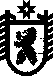 